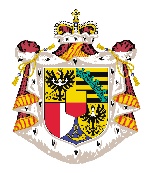 
Tisková kancelář knížecí rodinyŽádost o stažení a zveřejněnífotografií knížecí rodinyAutorská práva na fotografie v této rubrice má Knížecí dům Lichtenštejnska. Povoleno je stahovat fotografie pro redakční použití ve sdělovacích prostředcích, pro výstavy na veřejných prostranstvích, pro soukromé účely a pro vzdělávací účely. Knížecí dům si však vyhrazuje právo zakročit, pokud způsob zveřejnění fotografie podle jeho názoru poškozuje knížecí důstojnost, nebo je považován za použití k reklamním nebo nehmotným účelům.Níže podepsaný/á žádá o použití fotografického materiálu z Knížecí rodiny:Žadatel:			     Komunikační prostředek / redakce / organizace:	     Webová stránka:			     E-Mail:			     Telefon:			     Účel použití fotografií:				     Tímto vyjadřuji svůj souhlas s tím, že fotografie knížecí rodiny použiji pouze pro uvedený účel a že Knížecímu domu poskytnu kopii publikace v elektronické podobě (k zaslání na: office@sfl.li).Podpis žadatele/ky:Datum:      